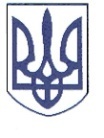 РЕШЕТИЛІВСЬКА МІСЬКА РАДАПОЛТАВСЬКОЇ ОБЛАСТІ		РОЗПОРЯДЖЕННЯ	23 жовтня 2023 року                   м. Решетилівка                                              № 259 Відповідно до ст. 34 Закону України ,,Про місцеве самоврядування в Україні”, рішення Решетилівської міської ради сьомого скликання від 09.11.2018 № 1190-27-VIII (11 позачергова сесія) ,,Про затвердження Комплексної програми соціального захисту населення Решетилівської міської ради на 2019-2023 роки” (зі змінами), Порядку надання одноразової грошової допомоги особам, які отримали поранення, контузії, каліцтва, одержані під час захисту незалежності, суверенітету, територіальної цілісності України у зв’язку із військовою агресією Російської Федерації проти України від 25.08.2023 № 1528-36-VIIІ                                     (36 позачергова сесія), розглянувши заяви та подані документи Богодюка О.М., Виноградова А.М., Зайцева А.Е., Левченка А.В., Петрова О.А., Ціцея І.Ю., Ярощука А.В.ЗОБОВ’ЯЗУЮ:Відділу бухгалтерського обліку, звітності та адміністративно-господарського забезпечення виконавчого комітету міськради (Момот Світлана) виплатити грошову допомогу кожному в розмірі 10 000,00 (десять тисяч) грн.:Богодюку Олександру Михайловичу, який зареєстрований та проживає за адресою: *** Полтавської області;Виноградову Андрію Миколайовичу, який зареєстрований та проживає за адресою: *** Полтавської області;Зайцеву Андрію Едуардовичу, який зареєстрований та проживає за адресою*** Полтавської області;Левченку Антону Володимировичу, який зареєстрований та проживає за адресою: *** Полтавської області;Петрову Олексію Андрійовичу, який зареєстрований та проживає за адресою: *** Полтавської області;Ціцею Івану Юрійовичу, який зареєстрований та проживає за адресою: *** Полтавської області;Ярощуку Антону Вікторовичу, який зареєстрований та проживає за адресою: *** Полтавської області.Міський голова                                                                       Оксана ДЯДЮНОВАПро виплату одноразової грошової допомоги військовим, які несуть військову службу у зв’язку з військовою агресією Російської Федерації проти України, які в ході виконання бойових дій отримали поранення, контузію, каліцтво